★ふんわり卵とほうれん草のスープ★＜材料４人分＞Δ卵　　　　　　　　　　　　　　1個Δえのき　　　　　　　　　　　　適量Δほうれん草　　　　　　　　　　２～３株Δコンソメ　　　　　　　　　　　1個Δカツオだしの素　　　　　　　　小さじ１／３△コショウ　　　　　　　　　　　少々△片栗粉　　　　　　　　　　　　小さじ１△カニかまぼこ　　　　　　　　　4本＜作り方＞ほうれん草は洗って茹でる。絞って１ｃｍくらいの幅に切っておく。えのきは粗みじん切りにする。かまぼこは細かくほぐしておく。小鍋に７００ｃｃほどの湯を沸かし、コンソメとカツオだしの素を入れる。えのきを入れて弱火で煮て大さじ１程度の水で溶いた片栗粉を加えて混ぜる。（トロミはつきません）火を強めて、グツグツ煮立っているところへ、溶き卵をチョロチョウロと加えていく。茹でたほうれん草とかまぼこを加え、味を見てコショウを加えて出来上がり。｛栄養成分表示｝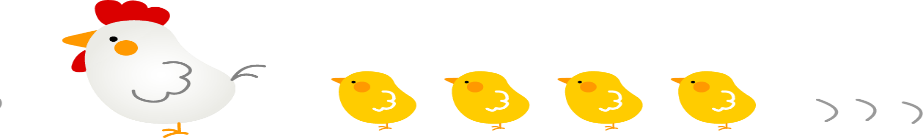 エネルギーたんぱく質脂　質　　　鉄ビタミンＡカルシウム６１ｋｃａｌ４．８ｍｇ３．０ｍｇｍｇｍｇ０．６ｍｇ２３ＵＤ５０ｍｇ